COURS À DISTANCE – CLASSE DE 3ième (A & B)Les activités proposées permettent la continuité des apprentissages. Les ressources disponibles sur Pronote ou sur hglycee.fr vous permettent de continuer à travailler mais vous n’êtes pas seuls : contactez vos enseignants et vos amis si vous avez des difficultés. 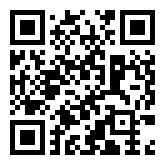 Contacts des enseignantsSemaine du 11 mai 2020Géographie – La France et l’Europe dans le monde Cinq (5) documents sont distribués :Le planning que vous êtes en train de lireLa fiche (14)La fiche (15)Le fond de carte (Dont un fond de carte au format .rtf utilisable par toutes les suites bureautiques et tous les systèmes d’exploitation).Une feuille-sujet (Dont un fond de carte au format .rtf utilisable par toutes les suites bureautiques et tous les systèmes d’exploitation).JOUR 1 : Cours - fiches (14) et (15) de Géographie Consigne : lire et comprendre les fiches (14) et (15) consacrées à la France et à l’Europe dans le monde. JOUR 2 : Exercice – Du texte au croquis « Le rayonnement mondial de la puissance française »Consigne : Vous allez réaliser de manière entièrement numérique un croquis en utilisant les informations données dans la fiche 14. Enregistrer votre travail sous format PDF et déposez-le sur Pronote dans le dossier de votre classe. N’oubliez pas d’immatriculer correctement le document (NOM, prénom, classe, nature et libellé de l’exercice) sur le modèle NOM_Prénom_Classe_France_croquis.pdf.  Utilisez les tutoriels de réalisation cartographique disponibles Pronote ET sur hglycee.fr/Cours à distance.JOUR 3 Vendredi15 mai 2020 entre 07h30 et 20h00 : Questionnaire à choix multiple Obligatoire et notéRendez-vous sur Pronote : vérifiez à l’avance que vos codes de connexion fonctionnent. Prenez contact à l’avance avec la direction du Lycée La Fontaine si vous rencontrez des problèmes de connexion. Consigne : répondre aux deux questionnaires portants sur la France et l’Europe dans le monde (Fiches 14 & 15 de Géographie)NOMS & Prénoms :Emails : WhatsApp : Horaires de permanence : ALI YÉRO Souleymaneali-yero.souleymane@fontaine.ne96 55 86 1709h00 – 12h00BERTHO Erwanbertho.erwan@fontaine.ne80 40 58 9809h00 – 12h00KOSSOU Ronanronan.kossou@gmail.com00 33 6 83 98 12 8909h00 – 12h00